Услуги медицинского сервисаВ ОБУЗ «Родильный дом №4» родильницам на основании разрешения Департамента здравоохранения Ивановской области № 5 от 18.05.2018 года оказываются платные услуги медицинского сервиса, включающие в себя предоставление услуг по обеспечению комфортности пребывания в стационаре родильного дома.Предоставление услуг медицинского сервиса оказывается по инициативе пациента и включает в себя пребывание в одноместной палате повышенной комфортности с возможностью посещения родственниками.Данной услугой можно воспользоваться в послеродовом отделении. Для этого необходимо сообщить о своих намерениях лечащему врачу или дежурному медицинскому персоналу.Услуга может быть оказана при наличии свободной палаты на момент обращения.Согласно постановлению Правительства Ивановской области от 28.12.2018 N 420-п медицинская помощь гражданам, застрахованным в рамках ОМС, и приравненным к ним категориям при беременности, в родах и послеродовом периоде оказывается бесплатно в рамках Территориальной программы государственных гарантий бесплатного оказания гражданам медицинской помощи на территории Ивановской области на 2019 год и плановый период 2020 и 2021 годов.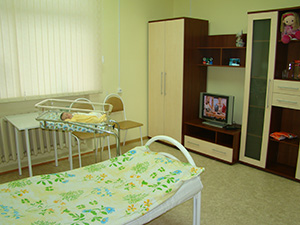 Послеродовое отделение1.Стоимость пребывания в одноместной палате повышенной комфортности с отдельным входом для посетителей:1 койко-день – 2 000 (две тысячи) рублей.Посещение родственниками с12:00до 20:00Посещение родственниками с 12:00 до 20:002.Стоимость пребывания в одноместной палате повышенной комфортности:1 койко-день – 1 500 (одна тысяча пятьсот) рублейПосещение родственниками с 16.00до 18.00При пользовании услугами медицинского сервиса ЗАПРЕЩЕНО:— распитие спиртных напитков;— употребление психоактивных веществ;— нахождение в палате посетителей в состоянии опьянения (алкогольного, наркотического, токсического);— пребывание посетителей в палате в ночное время;— посещение детьми до 14 лет.При нарушении правил предоставления услуг медицинского сервиса администрация оставляет за собой право приостановить их оказание.Принимаются к оплате пластиковые карты основных платежных систем.Ответственный за организацию предоставления услуг медицинского сервиса– Литов Север Сергеевич.Справки по телефону: (4932) 42-92-92, 23-62-47